OGGETTO: Domanda di assegnazione di numerazione civica(Artt. 42 e 43 del Regolamento Anagrafico approvato con D.P.R. 30 maggio 1989, n.223)Il/La sottoscritto/a……………………………………………………………………………………………………..codice fiscale _ | _ | _ | _ | _ | _ | _ | _ | _ | _ | _ | _ | _ | _ | _ | _ |nato/a a …………………………………….... Prov	il _|_|/_|_|/_|_|_|_|residente in……………………...Via…………………………………..………….,n………, telefono..………………..…..In qualità di:proprietario oppure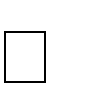 legale rappresentante	tecnico incaricato	costruttore amministratore della seguente persona giuridica:Cognome/nome o Ragione sociale …………………………………………………………………………....codice fiscale _ | _ | _ | _ | _ | _ | _ | _ | _ | _ | _ | _ | _ | _ | _ | _ | _ |avendo ultimato in data	l’intervento edilizio assentito con Permesso di Costruzione / DIAN………… del…..……sito in via ……………..……………………………………………………………………...CHIEDEl’ATTRIBUZIONE della nuova numerazione civica per realizzazione di nuovo fabbricato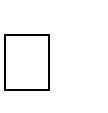 l’ATTRIBUZIONE di numerazione civica provvisoria per area di cantierel’ATTRIBUZIONE della nuova numerazione civica per realizzazione di nuovo accesso carraiola VARIAZIONE della numerazione civica per modifiche conseguenti a intervento edilizio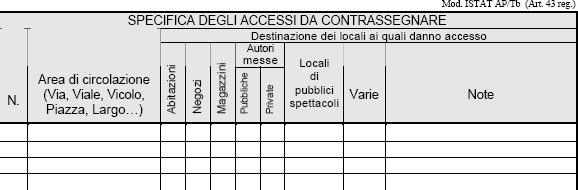 A TAL FINEDICHIARA:  Di aver provveduto a richiedere l’abitabilità/agibilità dei locali  Di impegnarsi a provvedere all’apposizione della numerazione civicaALLEGA:Planimetria della zona in scala 1:2.000 e planimetria di dettaglio in scala 1	con evidenziati sagomadel fabbricato e ubicazione degli accessiAltro ……………………………………………………………………………………………………………………..Lì………………………….IL/LA RICHIEDENTE……………………………………………….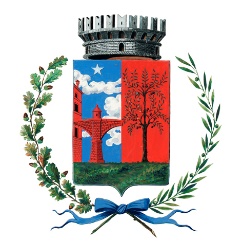 Comune diSorbolo MezzaniSede legale: Piazza della Libertà, 1 - 43058 Sorbolo Mezzani (PR) C.F./P. iva: 02888920341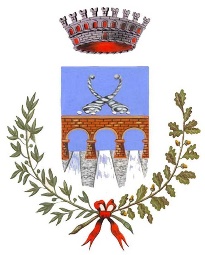 